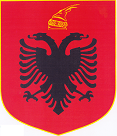 REPUBLIKA E SHQIPËRISËMINISTRIA E FINANCAVE DHE EKONOMISËAGJENCIA KOMBËTARE E ARSIMIT, FORMIMIT PROFESIONAL DHE KUALIFIKIMEVEPROGRAM ORIENTUES PËR PROVIMIN E MATURËS SHTETËRORE PROFESIONALE TEORIA PROFESIONALE E INTEGRUAR:KUALIFIKIMI PROFESIONAL “ZHVILLIM WEBSITE”(Niveli IV në KSHK)Tiranë, 20231. Udhëzime të përgjithshme Ky program orientues ndihmon në përgatitjen e nxënësve për Kualifikimin Profesional “Zhvillim Website”, me strukturë 2+2, për provimin e detyruar “Teori profesionale e integruar” të Maturës Shtetërore Profesionale. Ai synon orientimin e përgatitjes së nxënësve nëpërmjet përqendrimit në njohuritë dhe aftësitë më të rëndësishme të lëndëve teorike profesionale. Njëherazi, ndihmon edhe në verifikimin paraprak të përgatitjes përfundimtare të nxënësve sepse mundëson zhvillimin e testimeve përmbledhëse. Programi orientues për provimin e “Teorisë profesionale të integruar” bazohet në:Programet e lëndëve teorike profesionale të Kualifikimit Profesional “Teknologji informacioni dhe komunikimi”, Niveli II i KSHK-së (klasa 10 dhe 11-të);Programet e lëndëve teorike profesionale të Kualifikimit Profesional “Zhvillim Website”, Niveli IV i KSHK-së (klasa e 12-të dhe13-të);Udhëzimin e përbashkët të MASR dhe MFE nr. 32, datë 23.12.2022 “Për organizimin dhe zhvillimin e provimeve të Maturës Shtetërore dhe Maturës Shtetërore Profesionale 2023”.Në të përfshihen njohuritë dhe aftësitë më të rëndësishme të këtyre programeve dhe që janë në themel të formimit teorik profesional të nxënësit.2. Udhëzime për zbatimin e programitKy program duhet shqyrtuar me kujdes sepse evidenton dhe përforcon njohuritë teorike, por dhe aftësitë e nxënësve për aplikimin e njohurive në situata të njohura e të reja, analizën dhe vlerësimin e këtyre situatave. Specialistët e përfshirë në hartimin e bankës së pyetjeve dhe tezës së provimit të detyruar të “Teorisë profesionale të integruar”, nuk duhet të përfshijnë për vlerësim  mësimore që nuk janë parashikuar në këtë program. Përgatitja e nxënësve për provim të bëhet në mënyrë të vazhdueshme dhe duke përdorur një larmi metodash dhe mjetesh. Gjatë punës për përgatitjen e nxënësve për provimin e detyruar të “Teorisë profesionale të integruar” të Maturës Shtetërore Profesionale, është e rëndësishme që herë pas here mësuesi të zhvillojë testime të nxënësve të tij, me teste që mund t’i hartojë vetë duke u bazuar në modelet e mëparshme të testeve të Maturës Shtetërore për teorinë profesionale. Testi për Kualifikimin Profesional “Zhvillim Website” do të ndërtohet në mënyrë të tillë ku të jenë të përfshira të tri nivelet e vështirësisë: niveli bazë, niveli mesatar dhe niveli i lartë. Njëkohësisht, edhe shpërndarja e pikëve në test do të jetë në varësi të përqindjeve që zë çdo nivel. Gjatë hartimit të njësive të testit duhet të mbahen parasysh synimet e përgjithshme, në skeletkurrikulat përkatëse, të ve të përzgjedhura në këtë program. Nxënësit duhet të kenë parasysh se lënda, e cila ka peshën më të madhe në këtë program orientues të Maturës Shtetërore Profesionale, në test do të përfaqësohet nga një numër më i madh pyetjesh.3. Lëndët dhe temat përkatëseNë programin orientues të provimit të “Teorisë profesionale të integruar” në kuadrin e provimit të detyruar “Teori profesionale e integruar”, të Maturës Shtetërore Profesionale, për Kualifikimin Profesional “Zhvillim Website“, do të përfshihen programet e lëndëve profesionale të mëposhtme:Bazat e programimit në web- kl. 11.Bazat e të dhënave, kl. 12.Zhvillim Frontend, kl. 12. dhe kl. 13.Programim në web, kl. 12. dhe kl. 13.Arkitektura e aplikimeve web kl. 13Tabela 1: Lëndët dhe peshat përkatëse në programin orientuesTemat sipas lëndëve janë:a) “Bazat e programimit në web” kl. 11:						(26 orë) Konceptet bazë të dizenjimit të faqeve në web.			 		2 orëStruktura dhe elementët bazë të një dokumenti  HTML.	 		2 orëStrukturimi i tekstit në një dokument  HTML.			 		3 orëShtimi i lidhjeve të brendshme dhe të jashtme në një dokument HTML. 									3 orëFormatimi i tekstit me CSS. 							3 orëKomponentët e një kutie CSS dhe rregullimi i tipareve të saj. 			2 orëMetodat CSS për rregullin e pozicionimit të elementëve. 			2 orëFormatimi i tabelave dhe listave në CSS. 					3 orëPërdorimi i klasave në CSS. 							3 orëPërdorimi i metodës GET dhe POST, ndryshimet midis tyre. 			3 orëb) “Bazat e të dhënave”, kl. 12:							(45 orë)  Sistemet e menaxhimit të bazave të të dhënave (DBMS) 			2 orë Organizimit të bazës së të dhënave, tipet e të dhënave 			4 orë Dizenjimi i bazës së të dhënave relacionale 					4 orë Ndërtimi i modelit ER për konceptimin e bazës së të dhënave 		4 orë Varësitë funksionale. Format normale. 					    	4 orë Hyrje në SQLServer 								3 orë Gjuhët për përcaktimin e të dhënave – DDL 					4 orëGjuha për manipulimin e të dhënave – DML 					4 orë Struktura e bllokut SELECT, ndërtimi i një qyery 				4 orë Operatorët 										4 orë Lidhja e tabelave, llojet e operatorit join						4 orë Funksionet Statistikore 								4 orë 						c) “Zhvillim Frontend”, , kl. 12. dhe kl. 13:					(93 orë)  Struktura, elementët grafik dhe komponentët e një faqeje web-i. 		3 orë Krijimi i wireframes dhe prototipeve të faqeve web në platformat në internet ose programet e dizenjimit të website-ve. 						5 orëOrganizimi dhe ruajtja e skedarëve të një website-it në folder-a. 		3 orë Strukturimi i përmbajtjes së faqeve web me anë të HTML-së. 			5 orë Klasat dhe id-të në HTML. 							4 orë Grafikat HTML(canvas dhe svg). 							5 orë Media HTML (audio, video, etj.) 							5 orëStilimi i faqeve web me CSS. 							5 orë CSS layout. 										3 orë CSS klasat dhe id-të. 								5 orë Dizenjimi i tekstit në CSS. 								4 orë Dizenjimi i kontakt formave në CSS. 						5 orë Dizenjimi i imazheve në CSS. 							3 orë Dizenjimi i linkeve në CSS. 							3 orë Dizenjimi tabelave në CSS. 							5 orë Animacionet web dhe efektet në CSS. 						5 orë Koncepti API, lidhja me HTML në frontend. 					3 orë Motorët e kërkimit dhe teknikat e optimizimit (SEO). 				3 orë Libraritë në frontend. 								4 orë Framework-et në zhvillimin frontend. 						5 orë Ndërtimi i faqeve web responsive. 						6 orë Sistemet e menaxhimit të përmbajtjeve web (CMS-të). 				4 orë d) “Programim në web”, kl.12 dhe kl.13:                                                            (90 orë)  Hyrje në gjuhën e programimit JavaScript. 					2 orë Tipet e të dhënave dhe variablat. 							3 orë Operatorët dhe llojet e tyre. 							5 orë Stringjet. 										5 orë Funksionet. 										6 orë Vektorët. 										8 orë Klasat në JavaScript. 								5 orë Objektet. 										8 orë Eventet. 										3 orë TypeScript.										4 orëHyrje në PHP. 									2 orë Tipet e të dhënave dhe variablat. 							3 orë Operatorët dhe llojet e tyre. 							4 orë Strukturat e kontrollit dhe ciklet. 							5 orë Stringjet në PHP. 									4 orë Funksionet. 										5 orë Vektorët. 										5 orë Format. 										4 orë Klasat dhe objektet. 									5 orë Trashëgimia e klasave. 								4 orë e) “Arkitektura e aplikimeve web”, kl.13:					(36 orë)  URN, URL-ja dhe pjesët përbërëse 						2 orë Mesazhet HTTP, formatet e mesazheve dhe metodat kryesore 		3 orë Serverat web, funksionet dhe operacionet bazë 				3 orë Programimi client-side 								3 orë Programimi server-side 							3 orë Konfigurimi i një serveri web-i 						3 orë Arkitektura e një shfletuesi web-i (web browser) 				2 orë SGML, XML dhe aplikimet e tyre 						3 orë Kuptimi dhe natyra e aplikacioneve web 					2 orë Arkitektura e një aplikacioni web-i 						3 orë Metodat e zhvillimit të aplikacioneve web 					3 orë Lidhja e një faqe web-i me një database 					3 orë Hostimi virtual, llojet e tij 							3 orë Nr.LëndaVëllimi i orëve për çdo lëndëPeshatnë %1Bazat e programimit në web2692Bazat e të dhënave45163Zhvillim Frontend93324Programim në web90315Arkitektura e aplikimeve web3612TOTALI290100%